Цель работы: Ознакомиться с панелями инструментов  и окнами,  принципами их настройки и изменения в графических программах  растровой графики: Corel PhotoPаint  и  Adobe Photoshop.Ход работы По умолчанию, в Corel PHOTO-PAINT X5 отображаются не все панели инструментов, а только: Standard (Стандартная), Property Bar (Панель свойств), Toolbox (Набор инструментов) и Status Bar (Строка состояния). Кроме этих панелей, которые появляются в главном окне по умолчанию, имеется еще дополнительно девять панелей, которые можно вызвать из контекстного меню любой панели, если она не находится в закрепленном состоянии.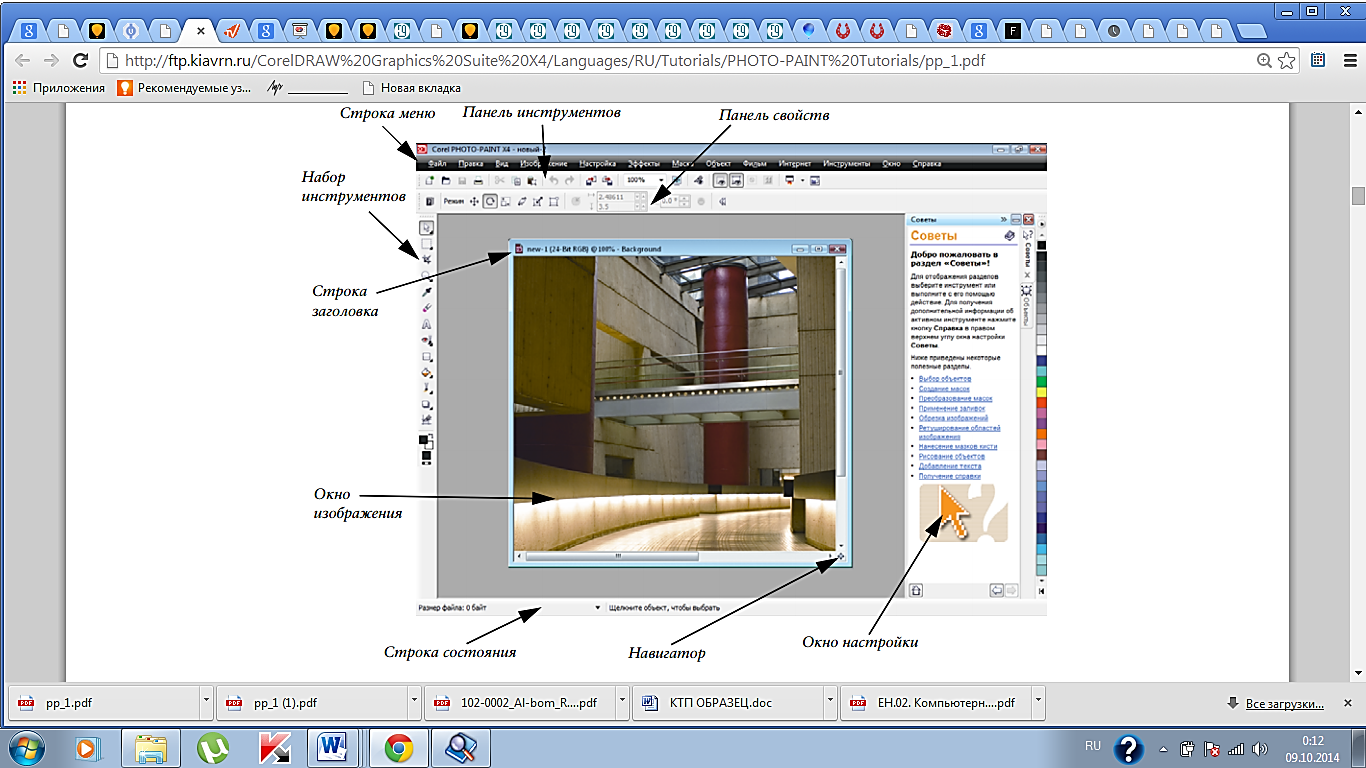 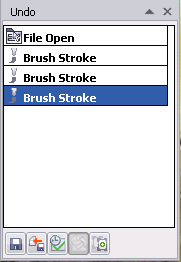 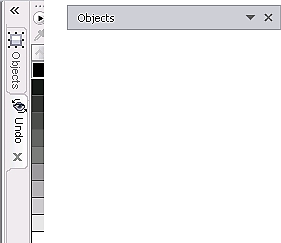  Для управления отменой действий, в PHOTO-PAINT имеется специальный докер Undo (Отмена). В русской версии CorelDRAW Graphics Suite Х5 докеры (Docker) названы Окнами настройк., Чтобы вызвать докер Undo (Отмена) на экран, выполните команду Window > Dockers > Undo (Окно > Окна настройки > Отмена). По умолчанию, все докеры располагаются по правой стороне окна (в закрепленном состоянии), рядом с цветовой палитрой. Докеры могут быть в свернутом состоянии, в виде вкладок или развернутом.Adobe Photoshop  В верхней части окна Photoshop находится главное меню, содержащее практически все команды для настройки и осуществления процесса редактирования изображения, а также панель управления, которая также предназначена для настройки и запуска множества функциональных возможностей программы.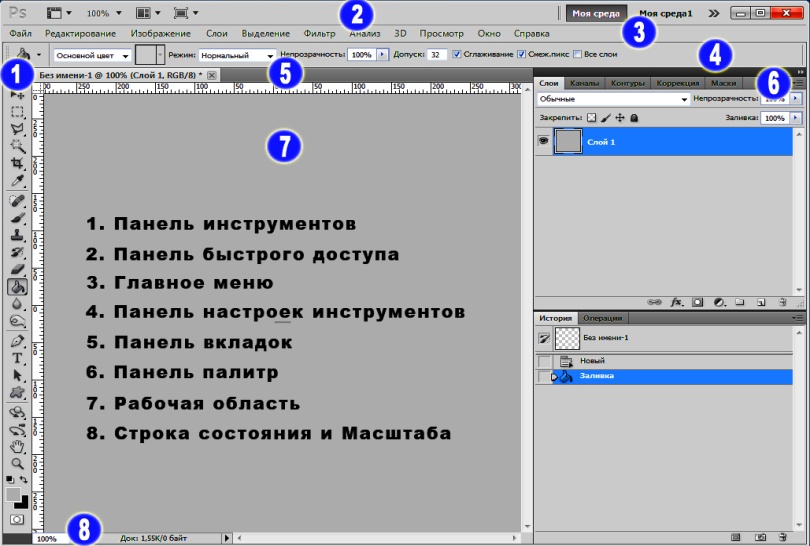 В палитре (ящике) инструментов находятся те инструменты, ради которых, собственно, графический редактор и создавался.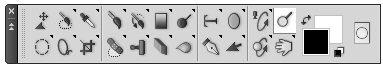  Панель инструментов можно сделать одной колонкой или двумя (как обычно). Обратите внимание на то, что на кнопках многих инструментов нарисованы маленькие черные треугольники. Это значит, что за ними скрывается всплывающая панель с дополнительными инструментами, альтернативными основному. Все инструменты Photoshop условно можно разделить на четыре группы:инструменты рисования и закрашивания;инструменты для выделения и перемещения выделенных областей;инструменты редактирования и ретуши изображений;текстовые инструменты.Чтобы добавить желаемую панель  или окно настройки изображения необходимо зайти пункт меню Окно> и выбрать нужную панель .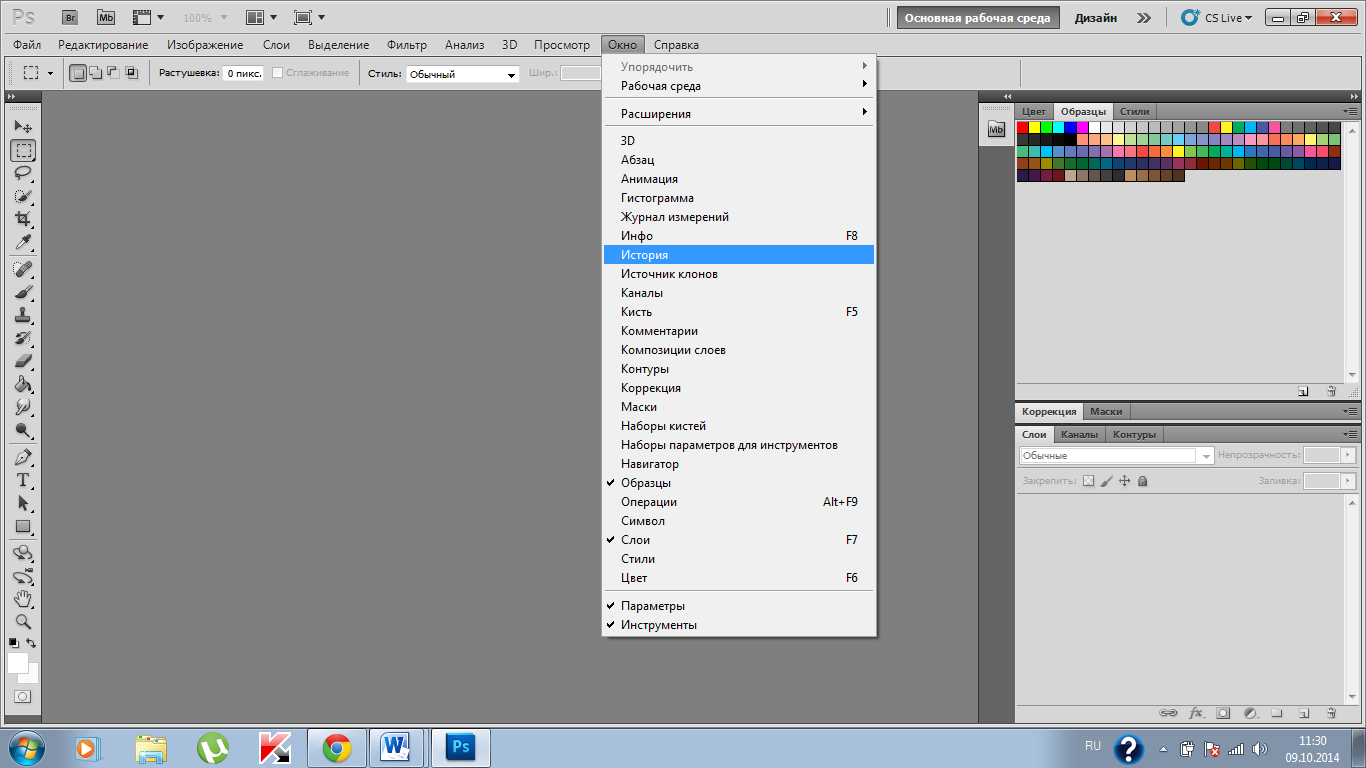 Например:       Для возможности контроля и отмены действий пользователя выбираем Окно> История